– wzór strony 1 – Czcionka Times New Roman – rozmiar czcionki w nawiasach					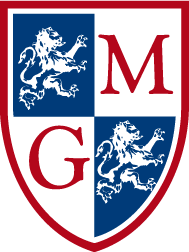 Wyższa Szkoła Inżynierii i Zdrowia (16)w Warszawie (16)Imię i nazwisko autora pracy (14)Numer albumu (12)Tytuł pracy (24) – w języku polskimTytuł pracy (16) – w języku angielskimPraca licencjacka**/inżynierska**/magisterska** (14)na kierunku (14) – .........................................Praca wykonana pod kierunkiem (12)Tytuł naukowy/tytuł zawodowy, imię i nazwisko promotora, nazwa podmiotu społeczno-gospodarczego (12)/ logotypOpiekun naukowy (12)Tytuł naukowy, imię i nazwiskoWarszawa, 20XX (12)* proszę napisać: Numer albumu xxxx (w miejsce xxxx proszę wpisać swój numer albumu)** należy wpisać tytuł zawodowy, którego podstawą nadania jest niniejsza praca*** proszę odmienić imię i nazwisko promotora– wzór strony 2 – zadrukowana wyłącznie w przypadku pracy dyplomowej przygotowywanej zespołowo, w pozostałych przypadkach pozostaje wolna – Czcionka Times New Roman – rozmiar czcionki w nawiasachPraca przygotowana zespołowo przez: (12)Imię i nazwisko autora pracy (14)Numer albumu (12)który jest autorem: (należy wyszczególnić numery rozdziałów pracy wraz z numerami stron zgodnymi  ze spisem treści) ……………………………………………………………………………………...……………………………………………………………………………………...……………………………………………………………………………………...……………………………………………………………………………………...Imię i nazwisko autora pracy (14)Numer albumu (12)który jest autorem: (należy wyszczególnić numery rozdziałów pracy wraz z numerami stron zgodnymi  ze spisem treści) ……………………………………………………………………………………...……………………………………………………………………………………...……………………………………………………………………………………...……………………………………………………………………………………...Imię i nazwisko autora pracy (14)Numer albumu (12)który jest autorem: (należy wyszczególnić numery rozdziałów pracy wraz z numerami stron zgodnymi ze spisem treści) ……………………………………………………………………………………...……………………………………………………………………………………...……………………………………………………………………………………...……………………………………………………………………………………...